Памятка родителям по пожарной безопасности.С целью недопущения возникновения пожара в жилом помещении необходимо:Хранить спички и зажигалки в недоступном и незаметном для детей месте, желательно в запертом на ключ ящике. Научить малышей говорить вам, когда они находят спичку или зажигалку.Помнить, что даже зажигалки с устройствами защиты от зажигания детьми не обеспечивают полной защиты, и хранить их необходимо в безопасном месте.При проявлении ребенком интереса к огню, объяснить ему спокойно и твердо, что спички и зажигалки - это предметы для взрослых, с которыми надо быть осторожными.Не использовать спички или зажигалки для развлечения. Дети могут начать подражать вам!Чаще беседуйте со своими детьми о мерах пожарной безопасности.Объясните детям, как они должны поступать, если начался пожар, а взрослых дома нет!Что делать детям, если возник пожар:Обнаружив пожар, немедленно позвонить по телефону - Предупредить о пожаре соседей, если необходимо, они помогут ребенку вызвать пожарных. НЕЛЬЗЯ прятаться под кровать, в шкаф, под ванну, а нужно постараться выйти из помещения. Ребенку необходимо ЗНАТЬ: дым гораздо опаснее огня. В задымленном помещении – закрыть нос и рот мокрой тряпкой, лечь на пол и ползти к выходу – внизу дыма меньше.При пожаре в подъезде пользоваться лифтом запрещается. Он может отключиться.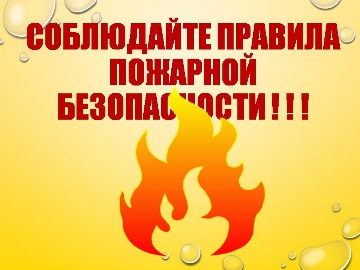 Ожидая приезда пожарных, СОХРАНЯТЬ СПОКОЙСТВИЕ! Когда приедут пожарные, выполнять все их указания.